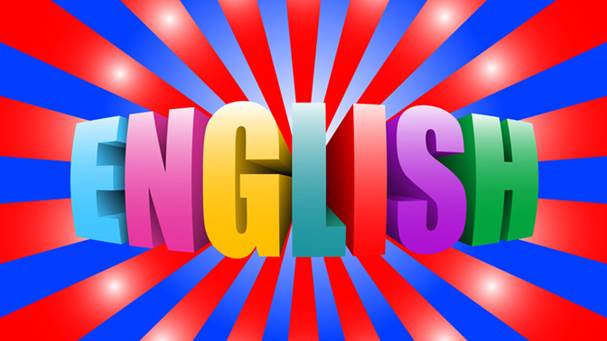 Дорогие ребята!С  15  по 19  январяв нашей школеобъявлена неделя английского языка!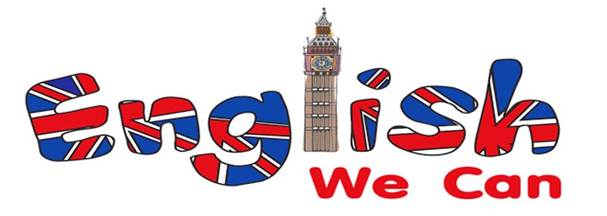 Мы подготовили для вас интересные задания и конкурсы. Очень надеемся, что вы примете активное участие и порадуете всех своей любознательностью и, конечно, знаниями английского языка! Победителей и участников ждут грамоты!К участию приглашаютсяученики 2 - 11 классов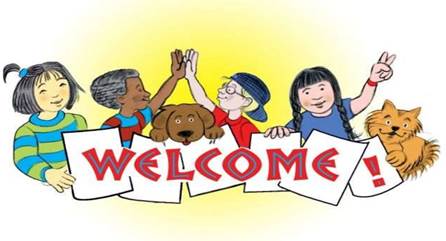 January, 15 – MONDAY1.Оформление информационной доски. 2. Виртуальная экскурсия по ВЕЛИКОБРИТАНИИ.      (на уроках английского языка)3. «Своя игра» 10 класс    (Гобова В. С.) 4.  Конкурс «Интересные факты из жизни англичан»     5-10 классы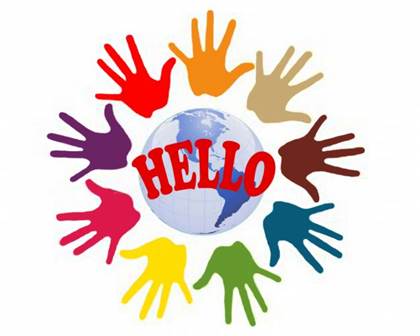 January, 16 –TUESDAY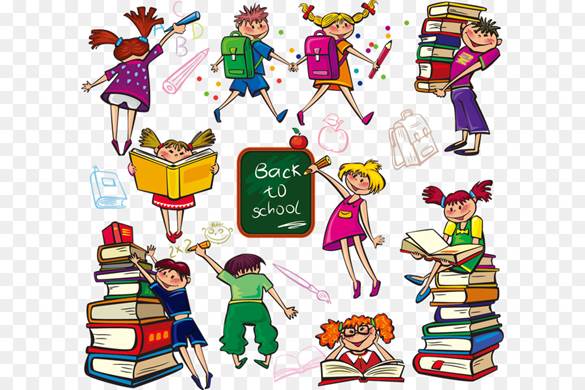 1.Конкурс рисунков «My favorite letter»     (2 классы Боровских В. А., Гобова В. С.)2.  Конкурс английских скороговорок 8-11 класс   (Евдокимова М. О., Фролова Ю. В., Боровских В. А.. Гобова В. С.)3.  Викторина “Do you know the UK?”  6-7 классы.January, 17 - WEDNESDAY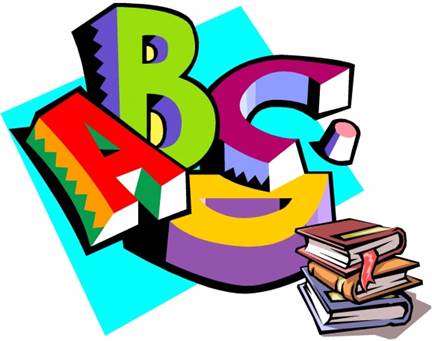 1. Знатоки английских пословиц 8-9 класс(Фролова Ю. В., Гобова В. С.. Евдокимова М. О.)2. Фоточелленж «Symbols of Great Britain» 2-11 классы3. Конкурс стихотворений « I LIKE ENGLISH» 5 классы    ( Боровских В. А., Евдокимова М. О.)January, 18 - THURSDAY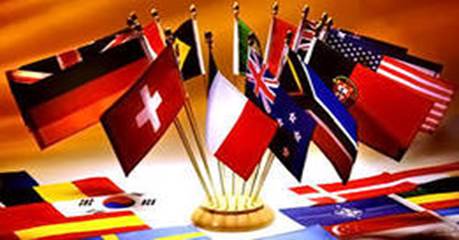 1.Урок – викторина «ENGLISH IS FUN»   (3-4 классы Гобова В. С., Евдокимова М. О.)2. Викторина “Do you know the USA?” 8-9 классы.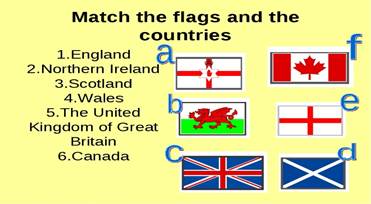 January, 19 – FRIDAY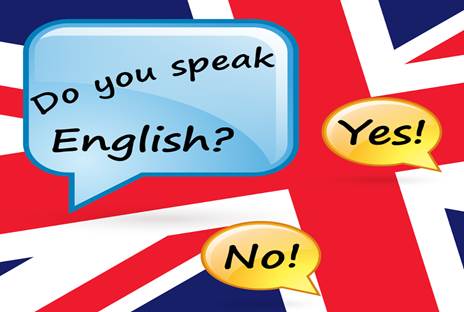 1.Открытый урок английского языка 10 класс   (Ногина О. А.)2.Творческая мастерская по изготовлению закладок для книг «SuperBookMark» 6 классы    (Боровских В. А., Фролова Ю. В.)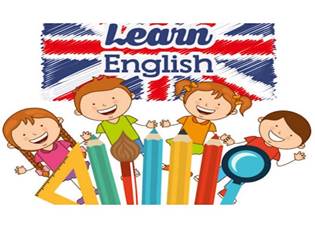 Good luck!